Petunjuk Pelaksanaan 
UAS Online melalui POST dan eLearningPetunjuk Pelaksanaan UAS Online melalui POST dan eLearningVer. 0.5.1(diperbaharui tanggal 4 Juni 2020)Mohon untuk mengakses dokumen online untuk versi terbaru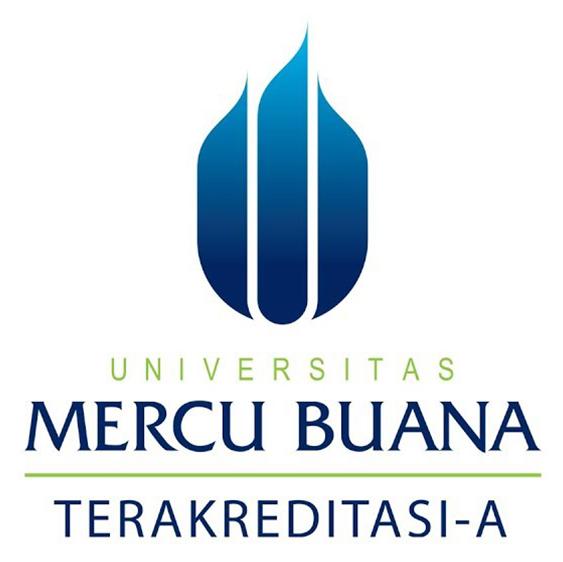 Universitas Mercu Buana 2020Daftar IsiA.  Persiapan UAS1. Pembuatan sesi ujian di ElearningPetunjuk pembuatan sesi UAS untuk dosenBuka elearning dan cari sesi ke-16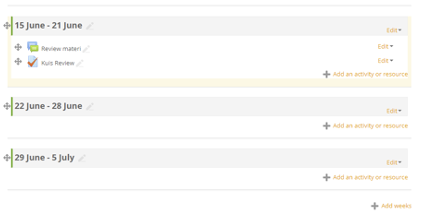 Ubah nama sesi jadi Ujian Akhir Semester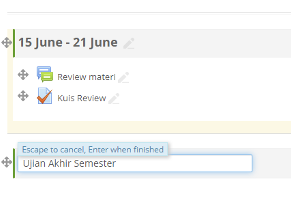 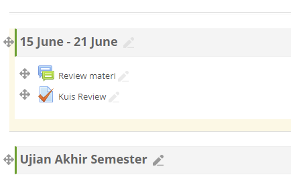 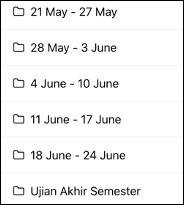 Hapus/sembunyikan sesi lain setelah sesi UASTambahkan activity UAS, set tanggal upload sesuai jadwal UAS masing-masing dosen.Untuk soal diupload/diberikan kepada mahasiswa nanti pada saat waktu ujian, pastikan soal yang diberikan sudah diverifikasi oleh kaprodi.Mahasiswa upload jawaban di assignment, jika ada kendala bisa mengemail dosen.selesai2. Pembuatan sesi ujian di POSTPetunjuk pembuatan sesi UAS untuk dosenBuka POST dan cari sesi ke-16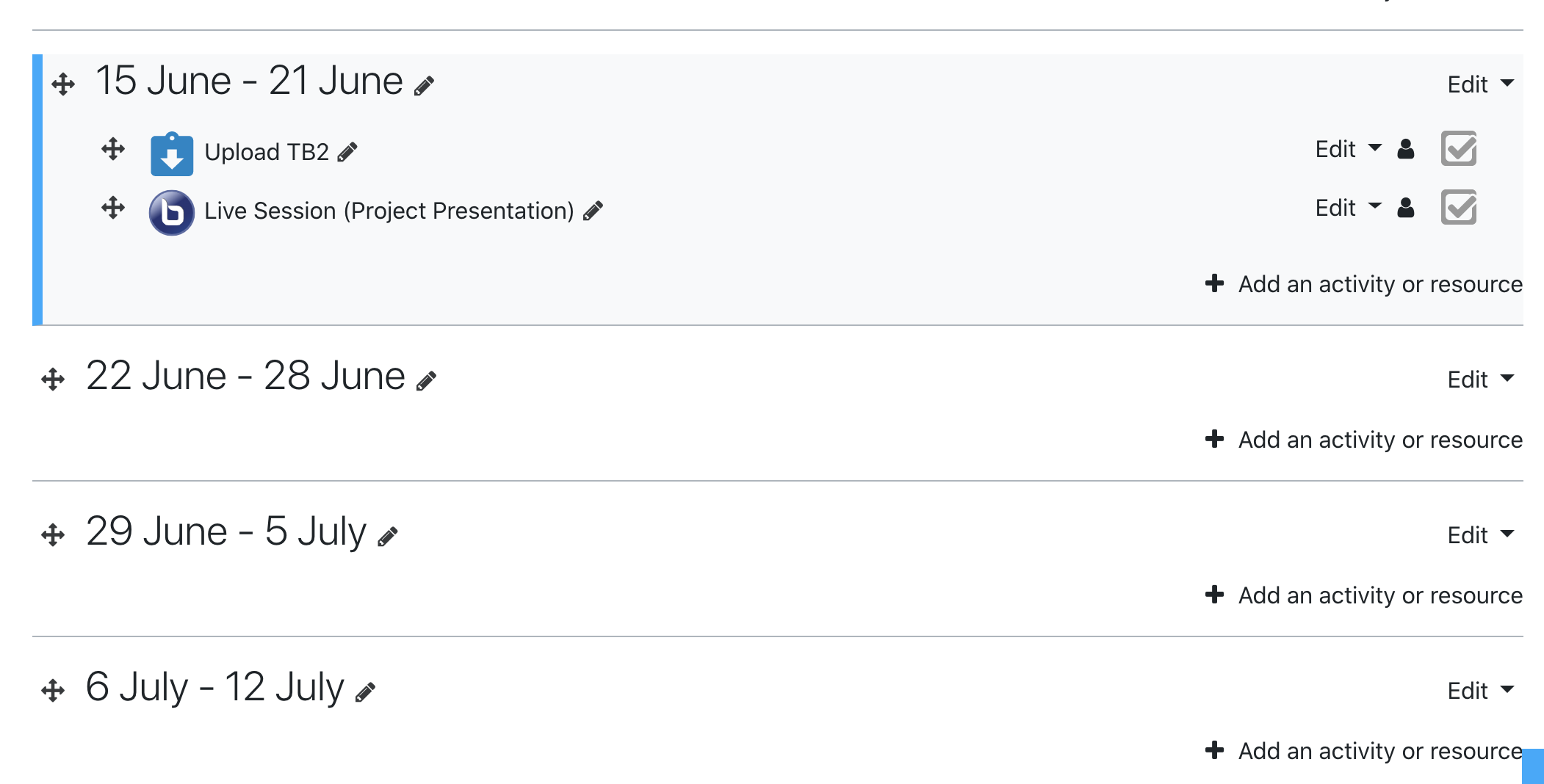 Ubah nama sesi jadi Ujian Akhir Semester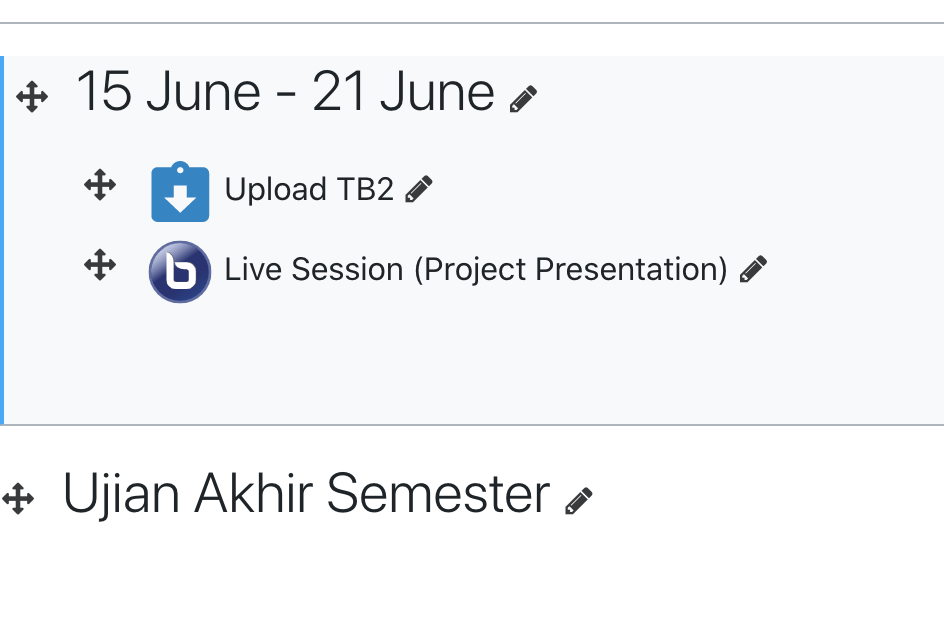 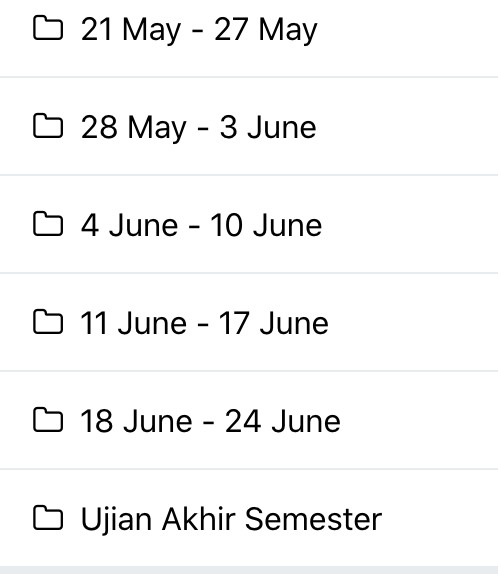 Hapus/sembunyikan sesi lain setelah sesi UAS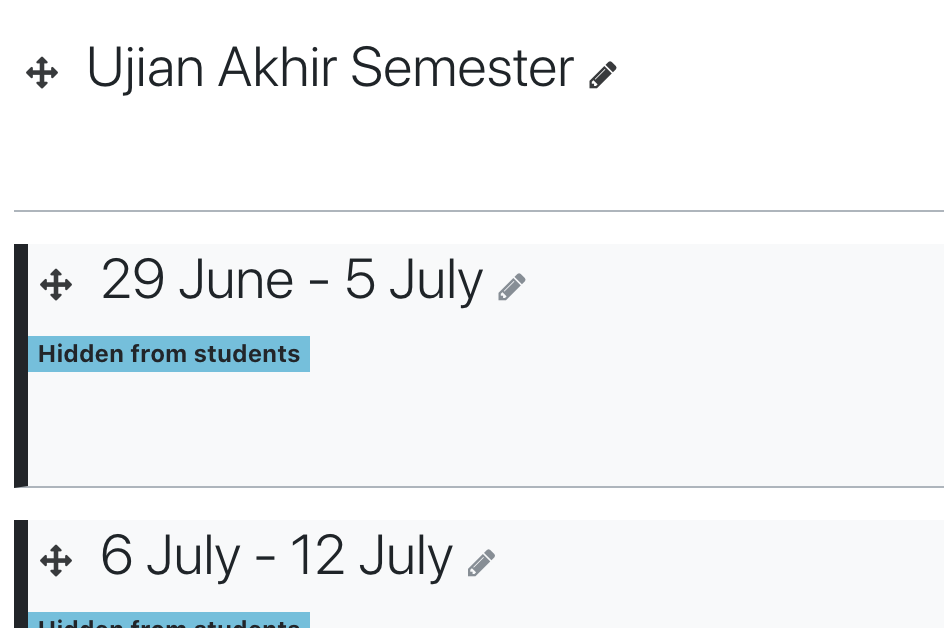 Tambahkan activity UAS, set tanggal upload sesuai jadwal UAS masing-masing dosen.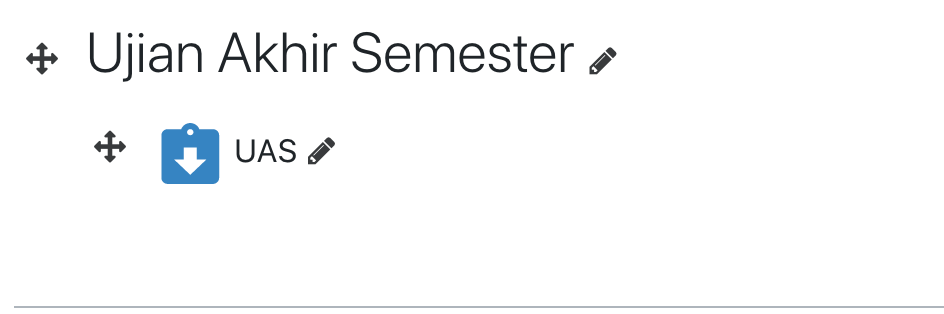 Untuk soal diupload/diberikan kepada mahasiswa nanti pada saat waktu ujian, pastikan soal yang diberikan sudah diverifikasi oleh kaprodi.Mahasiswa upload jawaban di assignment, jika ada kendala bisa mengemail dosen.selesaiB. Pelaksanaan UASMahasiswa memeriksa jadwal ujian melalui POST di menu jadwal ujian.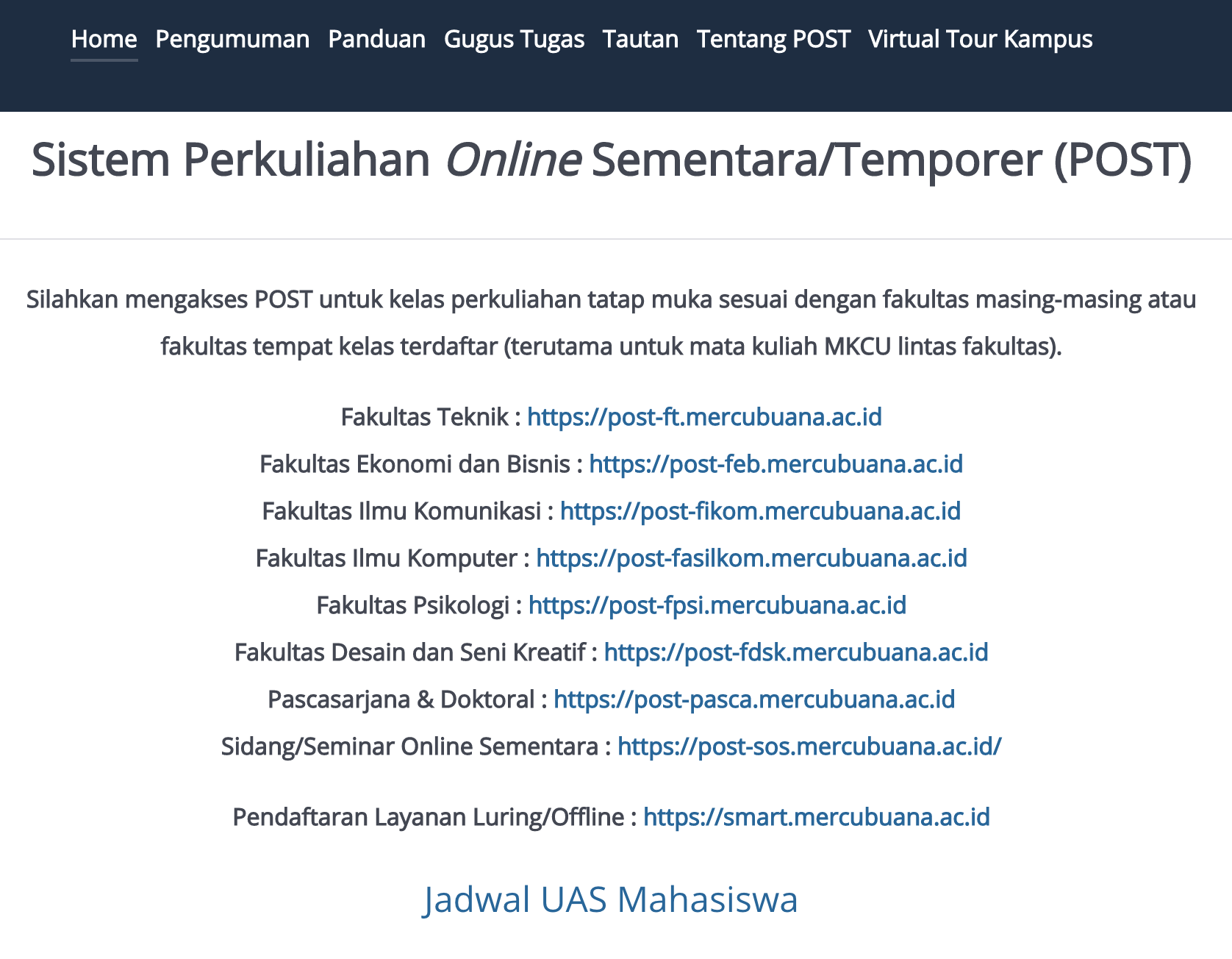 Cek Jadwal ujianPastikan status sudah “L” untuk dapat diabsen mengikuti ujian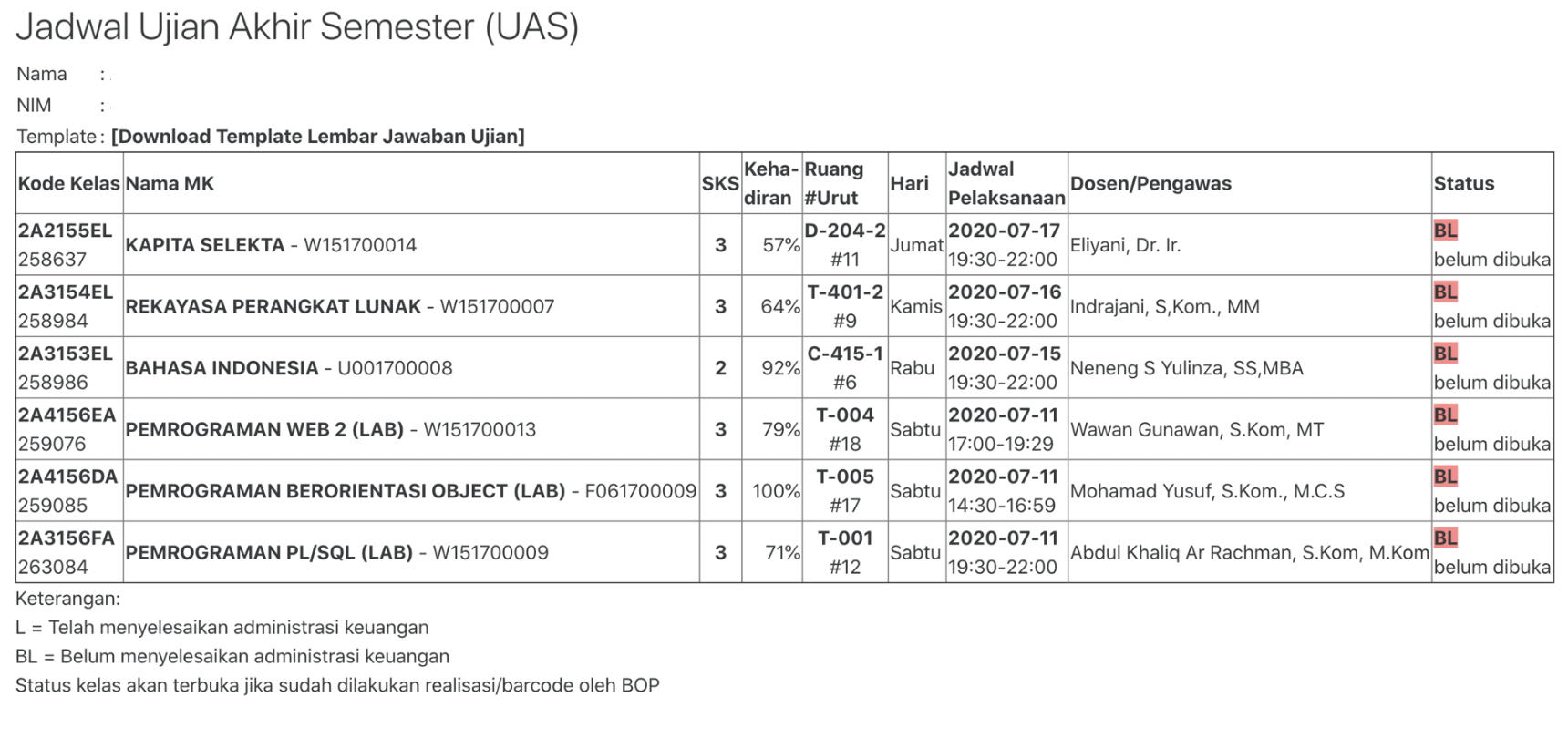 Klik [Download Template Lembar Jawaban Ujian] untuk mendownload  template lembar jawaban. Untuk jadwal juga dapat dilihat di SIA, klik jadwal UAS.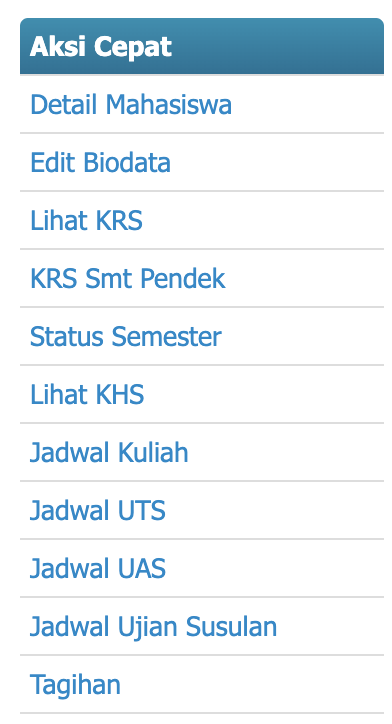 Setelah itu akan muncul jadwal UAS di SIA.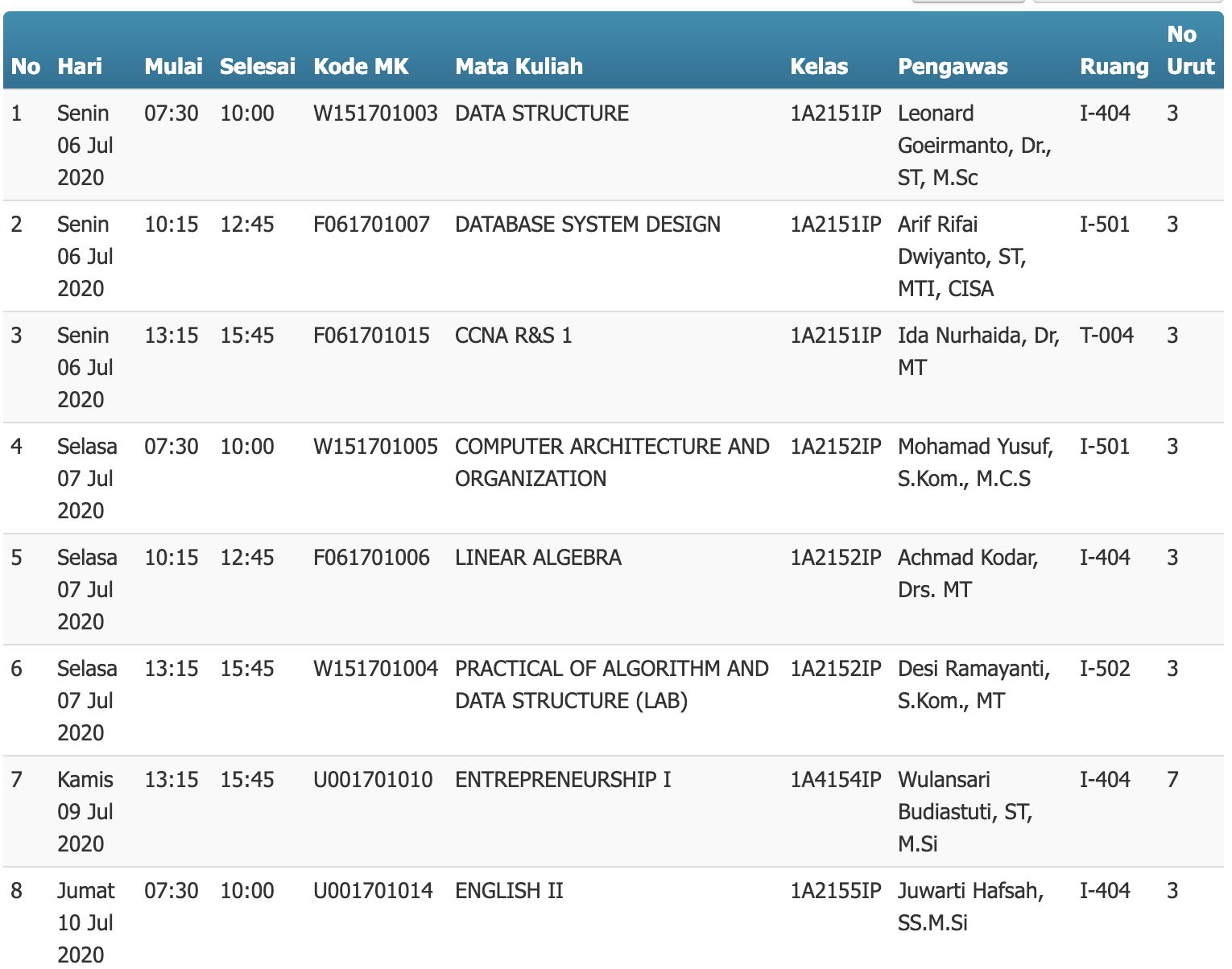 Download soal ujianDownload soal ujian dari POST atau eLearning, atau dosen akan memberikan dengan jalur lain pada saat ujian.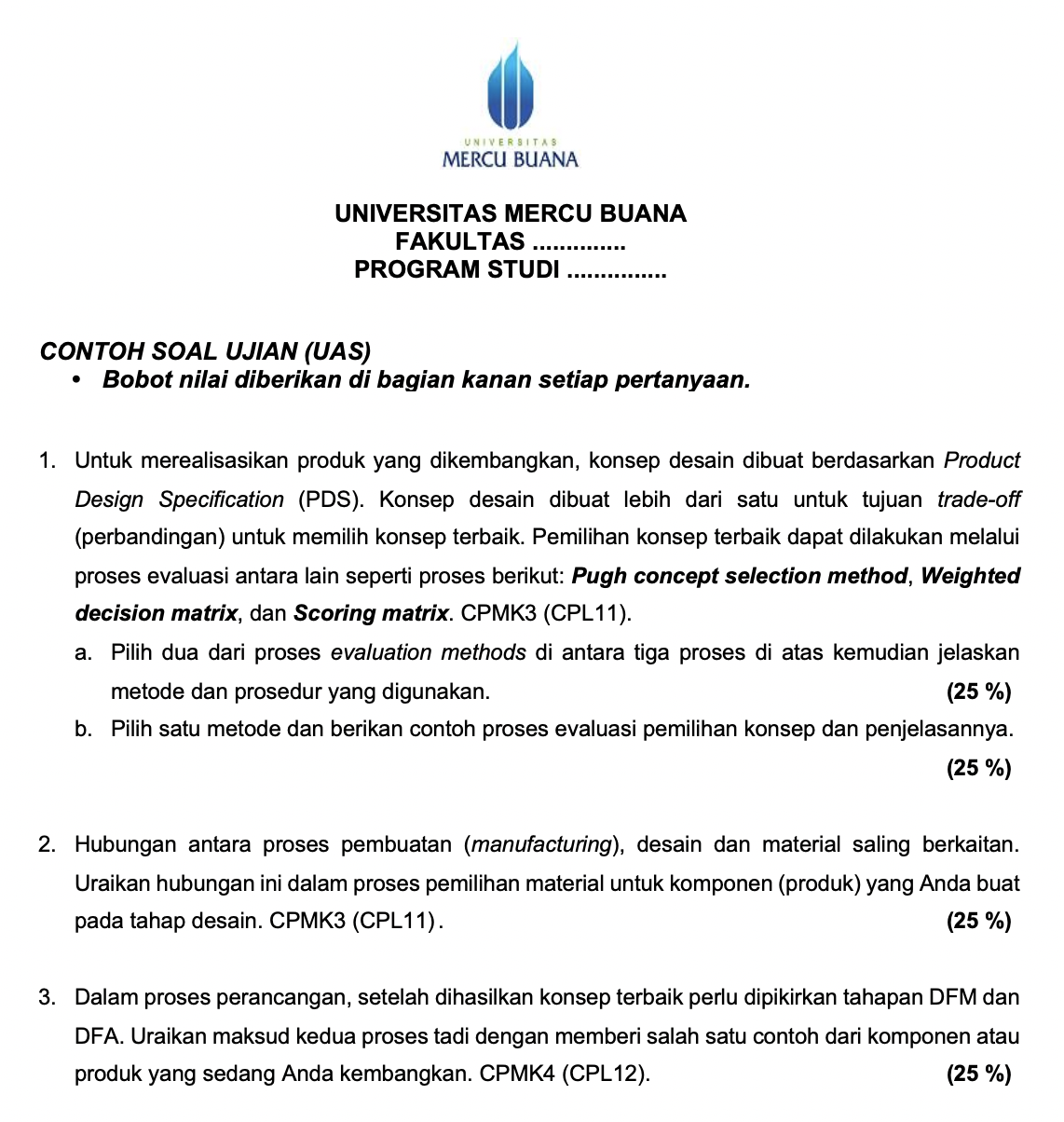 Contoh Soal UjianMenjawab ujianJawab ujian menggunakan template lembar jawaban yang sudah disediakan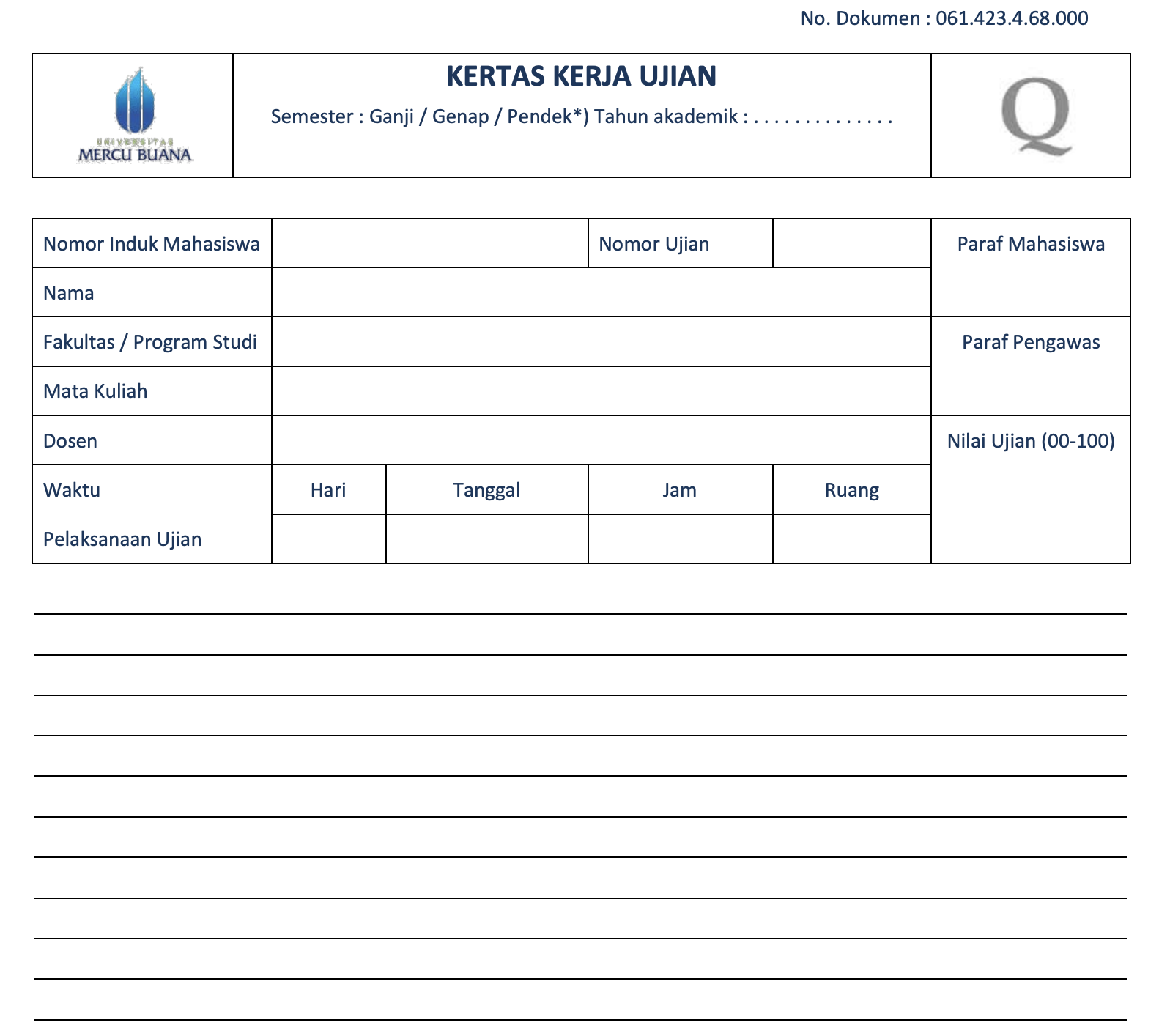 Contoh Lembar Jawaban MahasiswaUpload jawaban ujian pada menu upload jawaban di POST/Elearning, jika waktu sudah lewat dari yang ditentukan mahasiswa tidak dapat melakukan upload jawaban ujian.Jika mengalami kendala upload, mahasiswa dapat menghubungi Pengawas/Dosen dan menyerahkan  jawaban melalui email atau WA ke pengawas selama masih dalam rentang waktu ujian. Jika diserahkan di luar waktu ujian maka dianggap tidak mengerjakan ujian.Tugas pengawas/dosen selama ujian:Login di POST dan SIABagikan soal pada waktu ujian di POST (jangan dibagikan sebelum dibuka sesi ujian oleh BOP), kalau ada kendala bisa dikirim lewat email atau WA.Dosen melakukan absensi ujian sesuai dengan daftar upload mahasiswaBagi mahasiswa yang tidak mengerjakan dan upload jawaban UAS sesuai waktu yang ditentukan perlu melakukan ujian susulan.FLOWCHART UJIAN ONLINE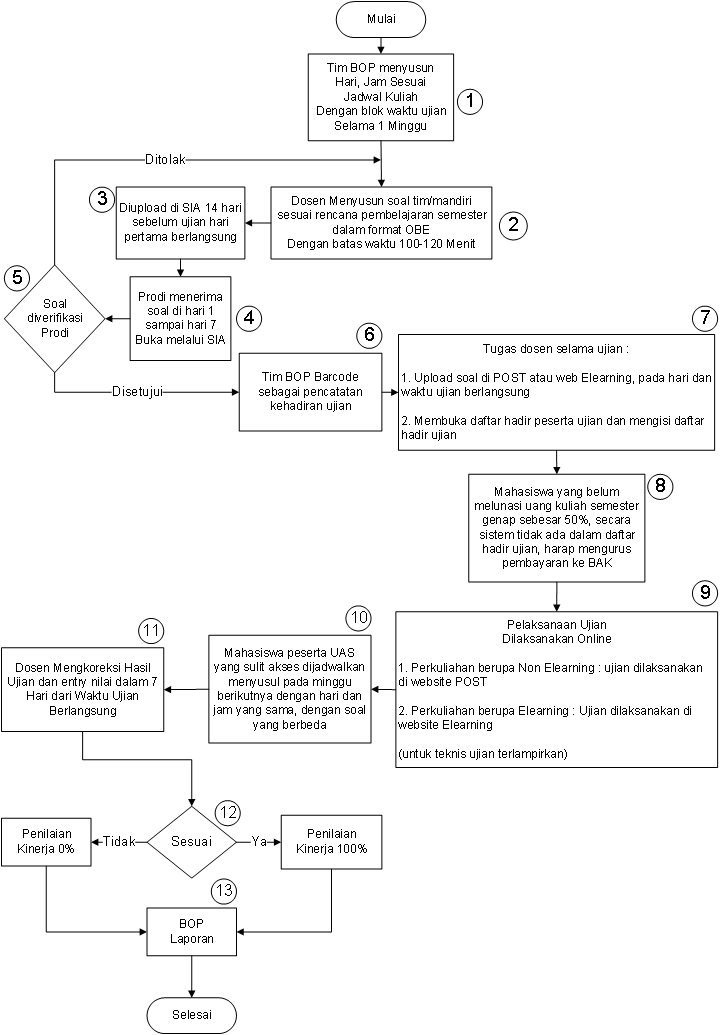 Keterangan Flowchart: Unit BOP menyusun jadwal ujian hari, jam sesuai pada jadwal kuliah dengan batas  waktu selama satu minggu.Dosen menyusun soal mandiri atau tim dengan format OBE dengan batas waktu ujian 100-120 menit.Dosen upload soal 14 hari sebelum ujian hari pertama berlangsung ke SIA.Prodi mengecek soal yang sudah dibuat oleh dosen untuk di verifikasi selama 7 hari melalui SIA.Apabila soal di tolak oleh Prodi, Dosen mengkoreksi soal ujian yang telah dibuat untuk di perbaiki, Apabila soal ujian telah di verifikasi dan di setujui maka melanjutkan tahap selanjutnya.Tim BOP melakukan pencatatan dengan barcode ujian sebagai tanda kehadiran ujian.Tugas Dosen selama ujian : Upload soal di POST atau web Elearning pada hari dan waktu ujian berlangsungMembuka daftar hadir peserta ujian dan mengisi daftar hadir ujianUntuk mahasiswa yang belum melunasi uang kuliah semester genap sebesar 50%, secara sistem tidak ada dalam daftar hadir ujian, harap mengurus pembayaran ke BAK.Pelaksanaan ujian dilakukan sesuai jadwal pada SIA, dengan ketentuan :Perkuliahan Non Elearning  : Ujian dilaksanakan di website POSTPerkuliahan berupa Elearning : Ujian dilaksanakan pada website ElearningApabila terjadi kendala sulit akses bagi mahasiswa peserta ujian, maka dijadwalakan menyusul pada minggu berikutnya dengan hari dan jam yang sama, dengan soal yang berbedaDosen mengoreksi hasil ujian dan entri nilai dalam 7 hari dari waktu ujian berlangsung.Apabila entri nilai sebelum batas yang sudah ditetapkan maka penilaian kinerja 100%, apabila entri nilai sesudah batas waktu maka penilaian kinerja menjadi 0%.BOP membuat data pelaporan ujian dengan 3 aspek yaitu : Pelaporan dosen upload soal, Pelaporan kehadiran dosen mengawas, dan Pelaporan koreksi nilai hasil ujian.C. Pengawasan UjianIntegritas pelaksanaan ujian perlu dipastikan meskipun dilakukan secara daring. Mahasiswa tetap harus mengerjakan ujian secara mandiri dan jika diperlukan pengawasan secara langsung,  dosen dapat menyiapkan Google Meet atau aplikasi conference lainnya dan meminta mahasiswa mengaktifkan kamera agar terpantau. 